РОССИЙСКАЯ ФЕДЕРАЦИЯИвановская область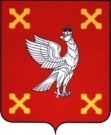 Администрация  Шуйского муниципального районаПОСТАНОВЛЕНИЕот 18.04.2024 № 259 - пг. ШуяОб обеспечении отдыха, оздоровления, занятости детей и подростков в Шуйском муниципальном районе в 2024 годуВ соответствии с Федеральными законами от 24.07.1998  № 124-ФЗ «Об основных гарантиях прав ребенка в Российской Федерации», от 29.12.2012 № 273 -ФЗ «Об образовании в Российской Федерации» и в целях обеспечения отдыха, оздоровления, занятости детей и подростков в Шуйском муниципальном районе в 2024 году, Администрация Шуйского муниципального района постановляет:Утвердить Положение об организации отдыха,  оздоровления, занятости  детей и подростков в Шуйском муниципальном районе (приложение 1). Утвердить Состав межведомственной комиссии по организацииотдыха, оздоровления, занятости детей и подростков в Шуйском муниципальном районе (приложение 2).Утвердить График работы межведомственной комиссии по организации отдыха, оздоровления, занятости  детей и подростков в Шуйском муниципальном районе (приложение 3).Межведомственной комиссии по организации отдыха, оздоровления, занятости детей и подростков в Шуйском муниципальном районе (Соколова О.А.):1) обеспечить:- координацию деятельности организаций всех форм собственности на территории Шуйского муниципального района по организации отдыха, оздоровления и занятости детей и подростков;- контроль за организацией комплексной безопасности при организации отдыха, оздоровления, занятости детей и подростков;2) в срок до 25 мая 2024 года организовать приемку лагерей дневного пребывания;3) представлять статистическую, аналитическую информацию по организации отдыха, оздоровления, занятости  детей в межведомственную комиссию по вопросам организации отдыха и оздоровления детей в Ивановской области в установленные сроки.Управлению образования администрации Шуйского муниципального района (Луковкина Е.А.):- открыть лагеря дневного пребывания на базе подведомственных муниципальных общеобразовательных учреждений (приложение 4);-  обеспечить контроль за целевым расходованием средств субсидии и субвенции областного бюджета, средств местного бюджета на организацию двухразового питания в лагерях дневного пребывания в летний период;- обеспечить проведение в летний период муниципальных мероприятий (приложение 5);- организовать временную занятость подростков в летний период.Отделу социально-культурной политики администрации Шуйского муниципального района (Асташина Н.В.) обеспечить  проведение досуговой, физкультурно-оздоровительной и туристско-экскурсионной работы с детьми и подростками в период летних  каникул на базе муниципальных учреждений культуры, библиотек.     7.	 Руководителям общеобразовательных учреждений   обеспечить:- работу лагерей дневного пребывания на базе общеобразовательных учреждений, безопасные условия пребывания детей в лагерях  дневного пребывания;-  максимальный охват детей и подростков различными формами отдыха и оздоровления, отдых и занятость несовершеннолетних, состоящих на профилактическом учете;- выполнение всех требований комплексной безопасности при организации отдыха, оздоровления, занятости детей и подростков.     8.	 Руководителям дошкольных образовательных учреждений обеспечить проведение в летний период профилактических, закаливающих, физкультурно-оздоровительных и воспитательных мероприятий.    9. Рекомендовать межмуниципальному отделу МВД России «Шуйский» (Стехов Д.Н.):- обеспечить проведение профилактических мероприятий по предупреждению правонарушений несовершеннолетних, детского дорожно-транспортного травматизма; - обеспечить сопровождение и безопасность при перевозках детей в загородные организации отдыха детей.   10.  Рекомендовать ОБУЗ «Шуйская центральная районная больница» (Кузьмина Е.В.):- обеспечить медицинское обслуживание детей и подростков в лагерях дневного пребывания; - обеспечить проведение совместной работы с образовательными учреждениями по оздоровлению детей.    11.  Контроль за исполнением настоящего постановления  возложить на первого заместителя главы администрации Шуйского муниципального района Соколову О.А.    12.  Настоящее постановление вступает в силу с момента  опубликования.Глава Шуйского муниципального района                            С.А. Бабанов                                                                                                       Приложение 1к постановлению АдминистрацииШуйского муниципального  района                                                                                            от 19.04..2024 № 259-пПоложениеоб организации отдыха, оздоровления, занятости детей и подростков в Шуйском муниципальном районе     Настоящее Положение разработано в целях упорядочения организации отдыха детей в каникулярное время на территории Шуйского муниципального района в соответствии с Уставом Шуйского муниципального района.1. Отдых детей в каникулярное время осуществляется через организацию лагерей дневного пребывания на базе общеобразовательных учреждений, расположенных на территории Шуйского муниципального района, организацию вариативных (малозатратных) форм отдыха.2. Целями и задачами организации отдыха детей в каникулярное время являются:- выявление и развитие творческого потенциала детей, развитие разносторонних интересов детей, удовлетворение их индивидуальных потребностей в интеллектуальном, нравственном и физическом совершенствовании, а также в занятиях физической культурой, спортом и туризмом;- социализация детей, развитие коммуникативных и лидерских качеств детей, формирование у детей культуры и навыков здорового и безопасного образа жизни, общей культуры детей, обеспечение духовно-нравственного, гражданско-патриотического, трудового воспитания детей;- создание и обеспечение необходимых условий для личностного развития, укрепления здоровья, профессионального самоопределения; - профилактика детской и подростковой безнадзорности, правонарушений, предотвращение детского травматизма.3. Организаторами отдыха детей в каникулярное время являются образовательные учреждения Шуйского муниципального района.4. Продолжительность пребывания детей в лагерях  дневного пребывания устанавливается  21 календарный день, включая общевыходные и праздничные дни. 5. В стоимость пребывания ребенка в лагере дневного пребывания включается 2-х разовое горячее питание детей. Стоимость пребывания ребенка в лагере  дневного пребывания рассчитывается на основании нормативов, определяемых ежегодно постановлением Правительства Ивановской области, и оплачивается из областной субсидии, областной субвенции и средств местного бюджета.Экскурсии, посещения театра и кинотеатра оплачиваются из родительских средств.6. Горячее питание детей организуется на базе школьных столовых.7. При проведении загородных экскурсий, слетов, спортивных соревнований горячее питание может заменяться сухим пайком.8. В лагеря  дневного пребывания принимаются дети в возрасте от 6 до 15 лет, в приоритетном порядке обеспечивается отдых детей, находящихся в трудной жизненной ситуации (статья1 глава 1 Федерального закона от 24.07.1998 N 124-ФЗ "Об основных гарантиях прав ребенка в Российской Федерации"), дети из семей участников СВО.9. Организаторы отдыха детей в каникулярное время  несут, в установленном законодательством Российской Федерации порядке, ответственность за:-создание условий, обеспечивающих безопасность жизни и здоровья обучающихся, воспитанников и сотрудников;- содержание и качество реализуемых программ деятельности лагерей  дневного пребывания детей, экскурсий, слетов, походов и др.;10. Контроль за организацией отдыха, оздоровления детей и подростков возлагается на межведомственную комиссию по организации летнего отдыха детей и подростков, утвержденную постановлением Администрации Шуйского муниципального района.                                                                                 Приложение 2к постановлению АдминистрацииШуйского муниципального  района                                                                                         от 18.04.2024 № 259-пСоставмежведомственной комиссии по организации отдыха, оздоровления, занятости детей и подростков в Шуйском муниципальном районеПредседатель:  - Соколова О.А., первый заместитель главы администрации Шуйского муниципального района;Заместитель председателя:-  Луковкина Е.А., начальник Управления образования администрации Шуйского муниципального района;Секретарь:-Скворцова Е.Н., главный специалист отдела общего, дополнительного образования и воспитания Управления образования администрации Шуйского муниципального района, секретарь комиссии.Члены комиссии:- Хренова С.В., заместитель главы  администрации, начальник финансового управления администрации Шуйского муниципального района;- Асташина Н.В., начальник отдела социально-культурной политики администрации Шуйского муниципального района;- Мисаль Ф.Ф., заместитель главного врача по медицинскому обслуживанию населения района ОБУЗ «Шуйская центральная районная больница» (по согласованию);- Решетникова Е.В., ответственный секретарь комиссии по делам несовершеннолетних и защите их прав администрации Шуйского муниципального района, главный специалист;- Рыбакова И.А., руководитель Территориального управления социальной защиты населения по г.о. Шуя и Шуйскому муниципальному району (по согласованию);-  Апасьева Н.Г., и.о. директора ОГУ «Шуйский межрайонный ЦЗН» (по согласованию);- Корчагин А.В., начальник отдела надзорной деятельности  г.о. Шуя, Шуйского и Савинского районов УНПР ГУМЧС России по Ивановской области (по согласованию);- Стехов Д.Н., начальник  МО МВД России «Шуйский» (по согласованию).                                                                                           Приложение 3к постановлению Администрации                                                                                              Шуйского муниципального  района                                                                                                 от  18.04.2024 № 259-пГрафикработы межведомственной комиссии по организации отдыха, оздоровления, занятости детей и подростков в Шуйском муниципальном районе                                                                                                  Приложение 4к постановлению АдминистрацииШуйского муниципального  района                                                                                                 от 18.04.2024  № 259-пПеречень лагерей дневного пребыванияна базе общеобразовательных учреждений                                                                          Приложение 5к постановлению АдминистрацииШуйского муниципального  района                                                                                            от 18.04.2024  № 259-пПлан проведения муниципальных мероприятий№Лагеря дневного пребывания на базе общеобразовательных учрежденийПриемкалагерей  дневного пребыванияПроверка работы лагерей  дневного пребывания1МОУ «Колобовская средняя школа»22.05.2024июнь2МОУ Перемиловская СШ 22.05.2024июнь3Милюковское МКОУ 22.05.2024июнь4МОУ Васильевская СШ24.05.2024июнь5МОУ Пустошенская ОШ 24.05.2024июнь6МКОУ Чернцкая ОШ24.05.2024июнь№Лагеря дневного пребывания на базе общеобразовательных учрежденийВремя проведенияКоличество детей1. МОУ «Колобовская средняя школа»июнь602.МОУ Васильевская СШиюнь453.МОУ Перемиловская СШиюнь554.МОУ Пустошенская ОШиюнь205.Милюковское МКОУ июнь286.МКОУ Чернцкая ОШиюнь20228№МероприятияДата проведения1Праздничная программа «Здравствуй, лето!» (мероприятие в рамках Международного дня защиты детей)1 июня 20242Слет «Движение первых»Фитнес-фестиваль «Движение-жизнь!» 7 июня 20243День юнармейца Краеведческий квест «Широка страна моя родная!»14 июня 20244Познавательно - игровая программа «Лето орлят» 20 июня 20245Трехдневный сбор юнармейских отрядов7-9 августа 20246Молодежный образовательный форум «Лидер. Траектория успеха»14-16 августа 20247Туристический слет25 августа 2024